Об утверждении доклада о результатах правоприменительной практики при осуществлении муниципального контроля в сфере благоустройства на территории сельского поселения Богородицкий сельсовет Добринского муниципального района Липецкой области в 2022 годуВ соответствии со статьей 47 Федерального закона от 30 июля 2020 г. № 248-ФЗ «О государственном контроле (надзоре) и муниципальном контроле в Российской Федерации»:1. Утвердить Доклад о результатах правоприменительной практики при осуществлении муниципального контроля в сфере благоустройства на территории сельского поселения Богородицкий сельсовет Добринского муниципального района Липецкой области в 2022 году.2. Разместить настоящее распоряжение на официальном сайте администрации Добринского муниципального района в информационно-телекоммуникационной сети «Интернет».3. Распоряжение вступает в силу со дня его подписания.4. Контроль за исполнением настоящего распоряжения оставляю за собой.Глава администрации сельского поселения Богородицкий сельсоветДобринского муниципального района				А.И. ОвчинниковИсп. Хмырова С.Ю.Тел. 8(47462)3-82-41Доклад о результатах правоприменительной практики при осуществлении муниципального контроля в сфере благоустройства на территории сельского поселения Богородицкий сельсовет Добринского муниципального района Липецкой областив 2022 годуАдминистрация сельского поселения Богородицкий сельсовет Добринского муниципального района Липецкой области (далее – уполномоченный орган) осуществляет муниципальный контроль в сфере благоустройства на территории сельского поселения Богородицкий сельсовет Добринского муниципального района Липецкой области.Порядок организации и осуществления муниципального контроля в сфере благоустройства на территории сельского поселения Богородицкий сельсовет Добринского муниципального района Липецкой области установлен Положением "О муниципальном контроле в сфере благоустройства на территории сельского поселения Богородицкий сельсовет Добринского муниципального района Липецкой области», утвержденным Решением Совета депутатов сельского поселения Богородицкий сельсовет Добринского муниципального района Липецкой обл. от 17.11.2021г. № 53-рс «О Положении "О муниципальном контроле в сфере благоустройства на территории сельского поселения Богородицкий сельсовет Добринского муниципального района Липецкой области» (далее – Положение).Предметом муниципального контроля является соблюдение юридическими лицами, индивидуальными предпринимателями и гражданами (далее - контролируемые лица) следующих обязательных требований, установленных Федеральным законом от 06.10.2003 № 131-ФЗ «Об общих принципах организации местного самоуправления в Российской Федерации» и принимаемыми в соответствии с ним иными нормативными правовыми актами Российской Федерации, законами и иными нормативными правовыми актами Липецкой области, Уставом муниципального образования и Уставами сельских поселений, Правилами благоустройства сельских поселений, иными муниципальными нормативными правовыми актами: 1) соблюдение контролируемыми лицами Правил благоустройства территории сельского поселения Богородицкий сельсовет Добринского муниципального района; 2) соблюдение контролируемыми лицами требований к обеспечению доступности для инвалидов объектов социальной, инженерной и транспортной инфраструктур и предоставляемых услуг, установленных Федеральным законом от 24.11.1995 № 181-ФЗ "О социальной защите инвалидов в Российской Федерации" на территории сельского поселения Богородицкий сельсовет Добринского муниципального района. При осуществлении муниципального контроля система оценки и управления рисками причинения вреда (ущерба) охраняемым законом ценностям не применяется, если иное не установлено Федеральным законом о виде контроля, общими требованиями к организации и осуществлению данного вида муниципального контроля, утвержденными Правительством Российской Федерации.В соответствии с частью 2 статьи 61 Федерального закона от 31 июля 2020 года № 248-ФЗ "О государственном контроле (надзоре) и муниципальном контроле в Российской Федерации" муниципальный контроль осуществляется без проведения плановых мероприятий.В соответствии с частью 3 статьи 66 Федерального закона от 31 июля 2020 года "О государственном контроле (надзоре) и муниципальном контроле в Российской Федерации" все внеплановые контрольные мероприятия могут проводиться только после согласования с органами прокуратуры.В целях предотвращения совершения контролируемыми лицами нарушений обязательных требований уполномоченный орган проводит следующие профилактические мероприятия:1) информирование;2) консультирование.Положением предусмотрено осуществление информирования по вопросам соблюдения обязательных требований посредством размещения необходимых сведений в соответствии с положениями статьи 46 Федерального закона от 31 июля 2020 года № 248-ФЗ «О государственном контроле (надзоре) и муниципальном контроле в Российской Федерации» на официальном сайте уполномоченного органа в сети «Интернет», а также в средствах массовой информации, через личные кабинеты контролируемых лиц в государственных информационных системах (при их наличии) и в иных формах.Указанные сведения размещены Уполномоченным органом на своем официальном сайте в сети Интернет и поддерживаются в актуальном состоянии.Положение предусматривает консультирование в соответствии с утвержденным графиком контролируемых лиц должностными лицами уполномоченного органа и их представителей в соответствии с положениями статьи 50 Федерального закона от 31 июля 2020 года № 248-ФЗ «О государственном контроле (надзоре) и муниципальном контроле в Российской Федерации» по вопросам, касающимся организации и осуществления муниципального контроля, в том числе по телефону, посредством видео-конференц-связи, на личном приеме, либо в ходе проведения профилактического мероприятия или контрольного мероприятия, а также осуществление письменного консультирования по следующим вопросам:1) порядка применения положений нормативных правовых актов, содержащих обязательные требования, соблюдение которых является предметом муниципального контроля;2) порядка проведения контрольных мероприятий;3) периодичности проведения контрольных мероприятий;4) порядка принятия решений по итогам контрольных мероприятий;5) порядка обжалования решений, действия (бездействия) должностных лиц уполномоченного органа.Уполномоченным органом утвержден и размещен на официальном сайте график консультирования на 2022 год. В 2022 году консультирование не осуществлялось в связи с отсутствием обращений.В целях снижения рисков причинения вреда (ущерба) на объектах контроля и оптимизации проведения контрольных мероприятий уполномоченный орган в соответствии со статьей 53 Федерального закона от 31 июля 2020 года № 248-ФЗ «О государственном контроле (надзоре) и муниципальном контроле в Российской Федерации» формирует и утверждает проверочные листы (списки контрольных вопросов, ответы на которые свидетельствуют о соблюдении или несоблюдении контролируемым лицом обязательных требований).Уполномоченный орган ежегодно разрабатывает и утверждает программу профилактики рисков причинения вреда (ущерба) охраняемым законом ценностям (далее - программа профилактики рисков причинения вреда) в порядке, установленном в соответствии со статьей 44 Федерального закона от 31 июля 2020 года № 248-ФЗ «О государственном контроле (надзоре) и муниципальном контроле в Российской Федерации» и Правилами разработки и утверждения контрольными (надзорными) органами программы профилактики рисков причинения вреда (ущерба) охраняемым законом ценностям, утвержденными постановлением Правительства Российской Федерации от 25 июня 2021 года № 990.Муниципальный контроль осуществляется уполномоченным органом посредством контрольных мероприятий, проводимых при взаимодействии с контролируемым лицом, и контрольных мероприятий, проводимых без взаимодействия с контролируемым лицом.При взаимодействии с контролируемым лицом Положением предусмотрено проведение следующих контрольных мероприятий:1) инспекционный визит;2) рейдовый осмотр;3) документарная проверка;4) внеплановая выездная проверка.Без взаимодействия с контролируемым лицом Положением предусмотрено проведение следующих контрольных мероприятий:1) наблюдение за соблюдением обязательных требований;2) выездное обследование.В 2022 году контрольные (надзорные) мероприятия в рамках осуществления муниципального контроля в сфере благоустройства не проводились в связи с мораторием, установленным Постановлением Правительства РФ от 10 марта 2022 № 336 «Об особенностях организации и осуществления государственного контроля (надзора), муниципального контроля», и в связи с отсутствием оснований для проведения контрольных (надзорных) мероприятий. \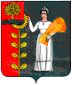 \\Р А С П О Р Я Ж Е Н И ЕАДМИНИСТРАЦИИ СЕЛЬСКОГО ПОСЕЛЕНИЯ БОГОРОДИЦКИЙ СЕЛЬСОВЕТ ДОБРИНСКОГО МУНИЦИПАЛЬНОГО РАЙОНА ЛИПЕЦКОЙ ОБЛАСТИР А С П О Р Я Ж Е Н И ЕАДМИНИСТРАЦИИ СЕЛЬСКОГО ПОСЕЛЕНИЯ БОГОРОДИЦКИЙ СЕЛЬСОВЕТ ДОБРИНСКОГО МУНИЦИПАЛЬНОГО РАЙОНА ЛИПЕЦКОЙ ОБЛАСТИР А С П О Р Я Ж Е Н И ЕАДМИНИСТРАЦИИ СЕЛЬСКОГО ПОСЕЛЕНИЯ БОГОРОДИЦКИЙ СЕЛЬСОВЕТ ДОБРИНСКОГО МУНИЦИПАЛЬНОГО РАЙОНА ЛИПЕЦКОЙ ОБЛАСТИ09.03.2023гж.д. ст. Плавица№ 12-р